________________________LO- I am learning to count money- pence________________________LO- I am learning to count money- poundsHow much money is there?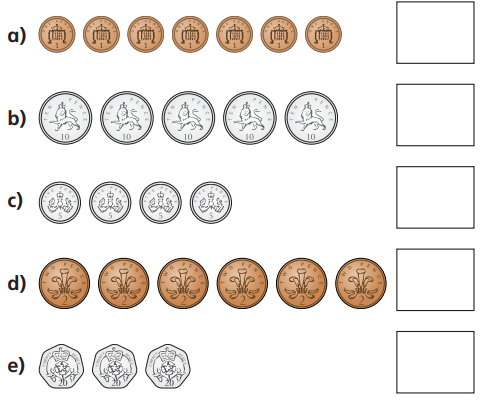 Harry has some coins. How much does he have?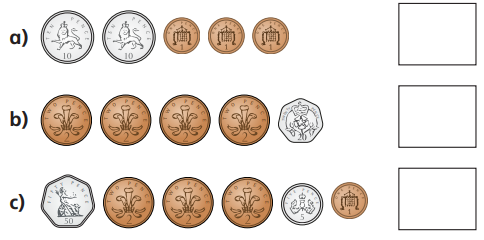 How much money does Maize have? 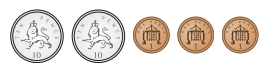 GDS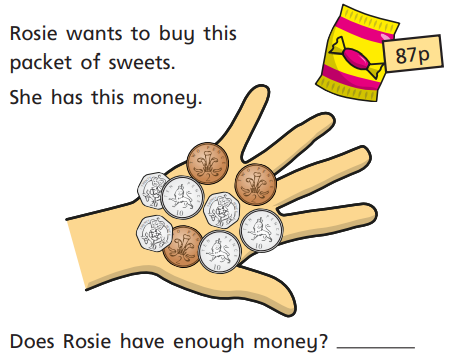 Match the coin or note to its value. 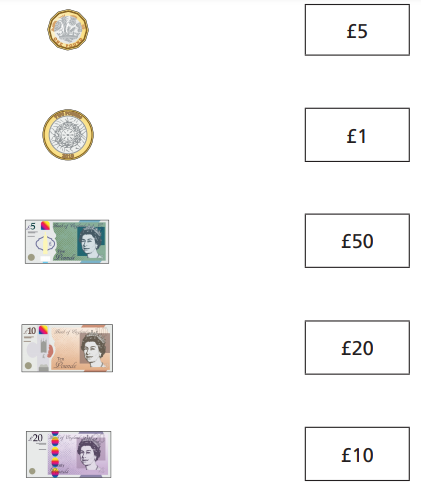 How much money is there? 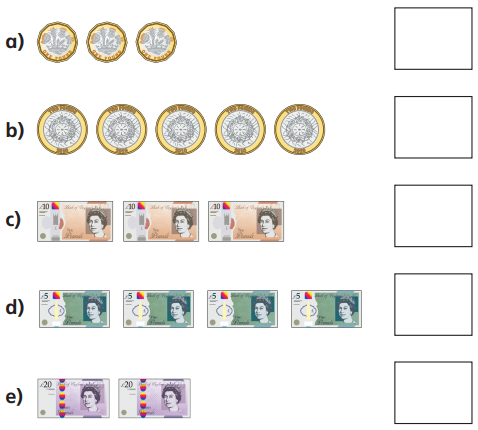 How much money does Meaghan have?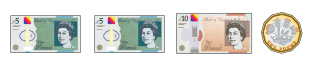 Complete the bar models.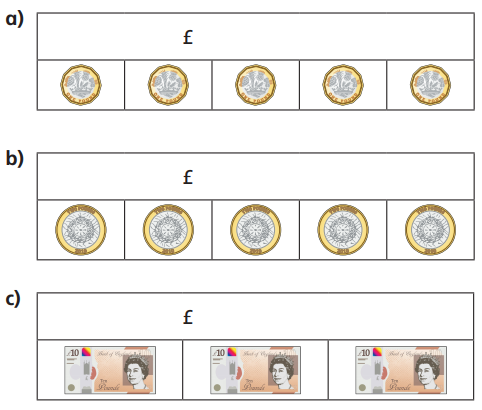 Compare the amounts. Use the correct symbol.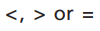 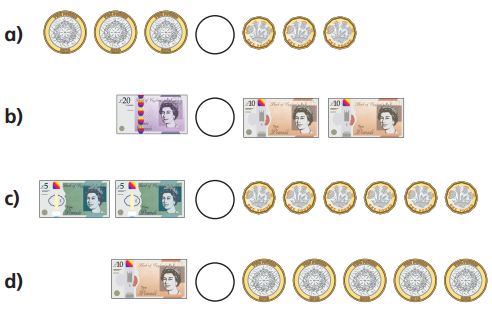 GDS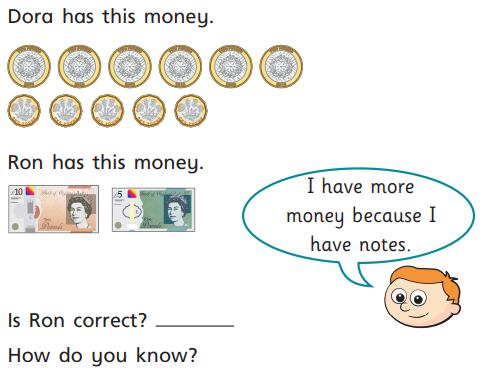 GDS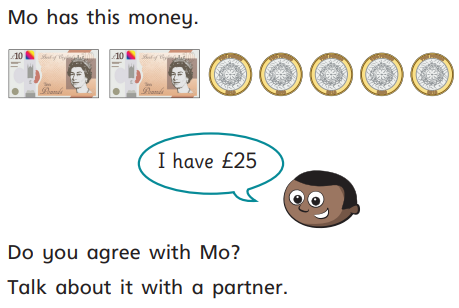 